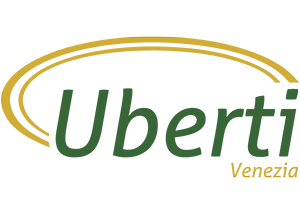 Art 3500 – 0,50 l. Tappo Meccanico Bier LOM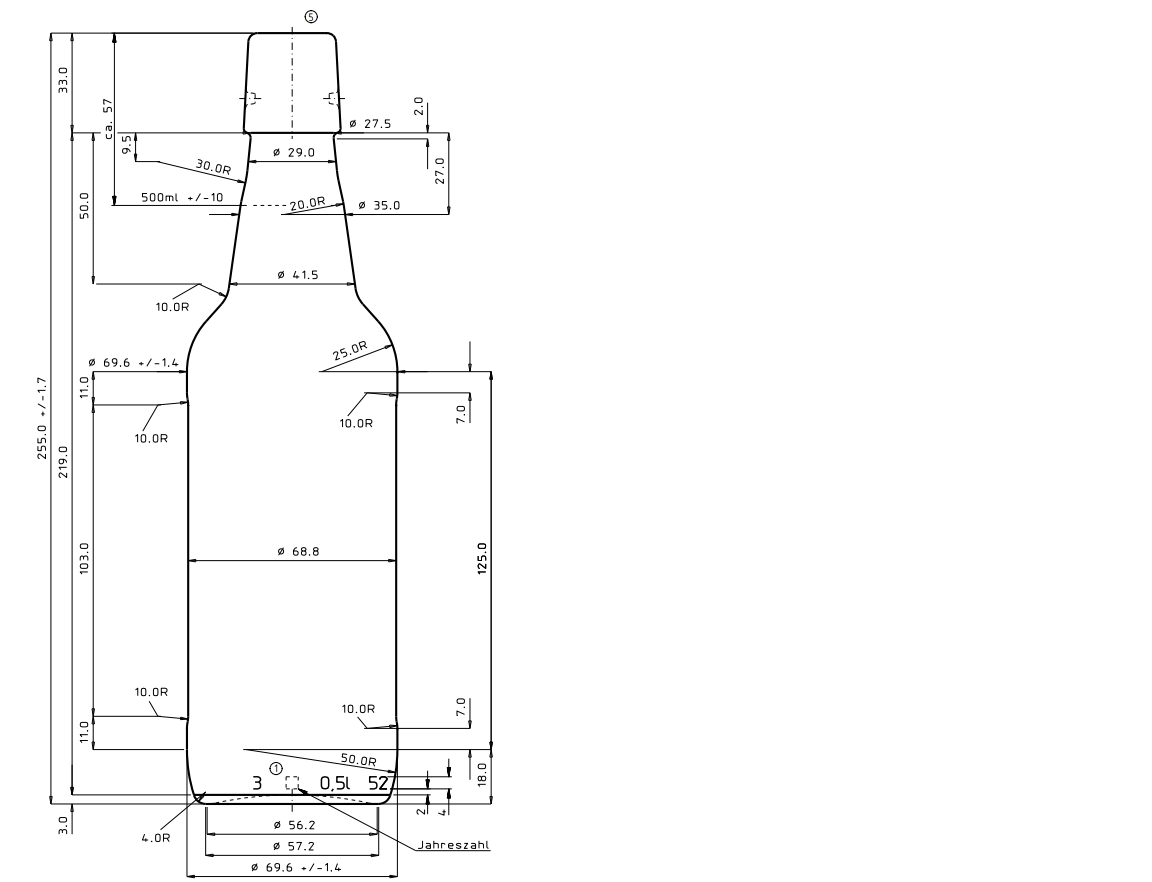 